KUALITAS PELAYANAN PUBLIK PADA BIDANG PERPUSTAKAAN DI DINAS PERPUSTAKAAN DAN KEARSIPAN KAB. BANDUNGSKRIPSIDiajukan untuk memenuhi syarat dalam menempuhujian sidang sarjana program strata satu (S1)pada Jurusan Ilmu Administrasi PublikOleh :YOGI MUGIANA142010010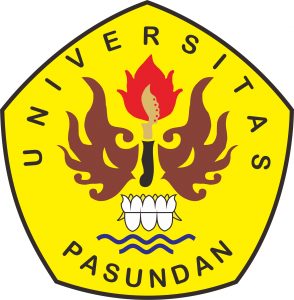 FAKULTAS ILMU SOSIAL DAN ILMU POLITIKUNIVERSITAS PASUNDANBANDUNG2018